ОТЧЕТ о проведении открытия месячника оборонно-массовой и военно-патриотической работы под девизом: «Воинский долг - честь и судьба!»	В МБОУСОШ №24 имени К.И. Недорубова в 11.30 в актовом зале прошло открытие месячника оборонно-массовой и военно-патриотической работы под девизом: «Воинский долг - честь и судьба!». На открытие присутствовали все учащиеся школы. приглашены были: Чуйко Виктор Тихонович, участник и ветеран ВОВ. воевал на Ленинградском фронте, имеет орден отечественной войны, медаль за отвагу, медаль за победу над Германией. Катаев Алексей Альбертович председатель комиссии по военно-патриотическому воспитанию, ветеран Афганистана.По окончанию линейки  прошли уроки мужества с участием Катаева А.А.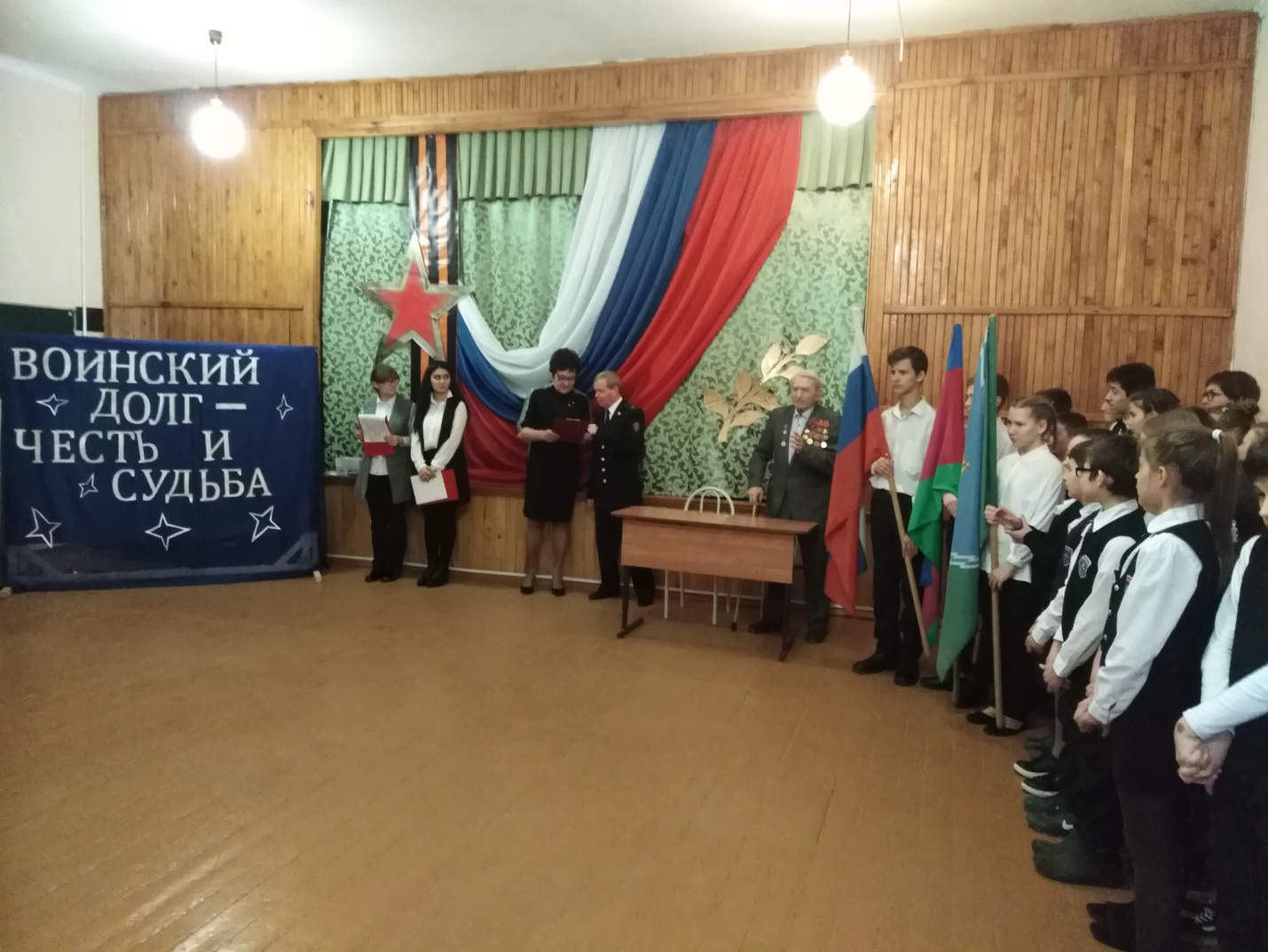 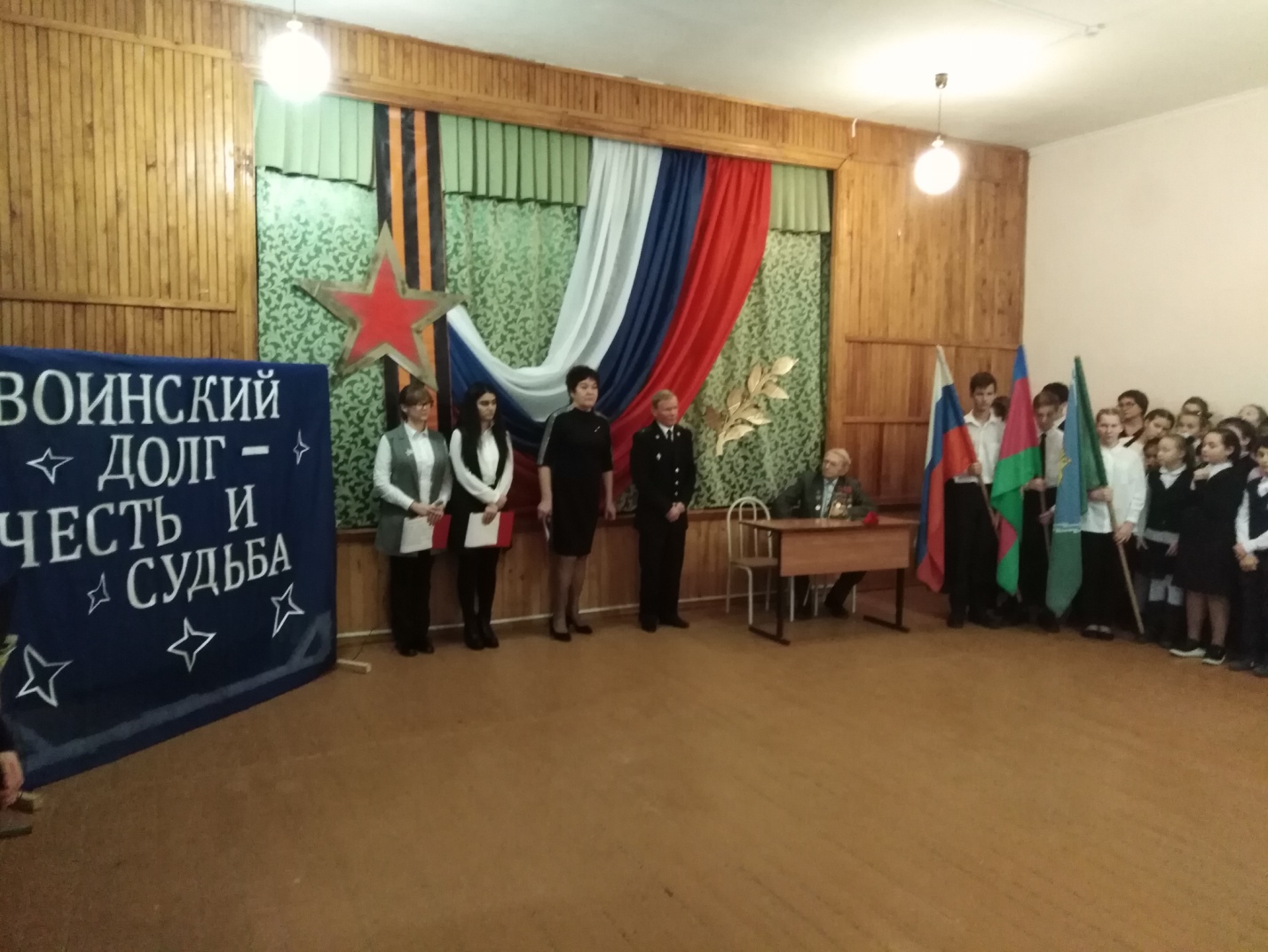 